Exercice N° 1 : Compléter les phrases par les mots suivantes : nœuds – nœud- égale –sortants-série  - somme - court-circuitDans un circuit ………………….l’intensité de courant est la même en tout point du circuit La somme des intensités de courant entrant à un ………………….…est ……………..à la somme des intensités de courant ………………..au nœud .c’est la loi des………………..……..     Dans un circuit en série, la tension aux bornes de générateur U est égale à la ………..…. des tensions aux bornes des autres dipôlesIl y a ….quand on relie les deux bornes d’un dipôle par un fil conducteur.  Exercice N° 2 : On considère le circuit :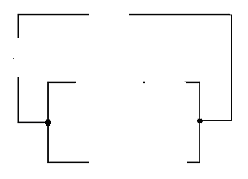 Combien y a-t-il de nœuds dans le circuit ?Représenter dans le schéma les deux ampèremètres qui permettent de mesurer les intensités    et On a  =60 mA  et  =40 mACalculer la valeur de l’intensité  I   Exercice N° 3 :    Dans le circuit d’Exercice N° 2     Si on a  I = 2 A  et  =400 mArappeler la loi des nœuds ? Donner la relation entre  et   et ICalculer  en  Ampère AExercice N° 4 : On a les trois figures suivantes :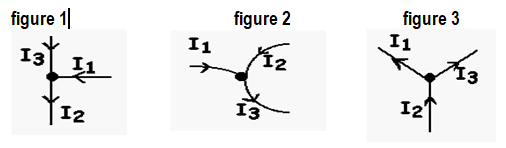 Pour chacun des cas suivants, donne la relation entre les intensités ?Pour figure 1 on a   = 0.5 mA     et  = 1.5ACalculer   en ampère AExercice N° 5 :Soit les deux circuits :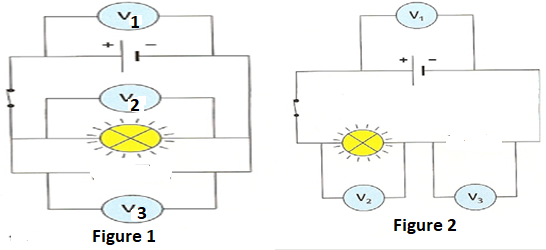 Sur la figure 1, le voltmètre, donne le résultat de la mesure : = 4,5V. Quelle est la tension  mesurée par  ? justifier votre réponse ?Quelle est la tension  mesurée par  ? justifier vos calculsSur la figure 2 :le voltmètre  donne = 4,6VLe voltmètre  indique =2600 mVle voltmètre  indique    Convertir  en mV  Donner la relation entre,    et Calculer la tension  de voltmètre aux bornes de la lampe en volte Vconvertir  en mV